Publicado en Londres el 07/12/2021 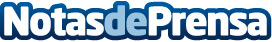 La última expansión de Final Fantasy XIV, lanzada hoy, invita a sus jugadores a viajar a la lunaEl final del arco argumental actual -que se ha desarrollado en los últimos ocho años- espera a más de 25 millones de jugadores registrados al longevo MMORPGDatos de contacto:Francisco Diaz637730114Nota de prensa publicada en: https://www.notasdeprensa.es/la-ultima-expansion-de-final-fantasy-xiv Categorias: Telecomunicaciones Juegos http://www.notasdeprensa.es